以上版面供參考，並附上所收集到類似的版型，或請設計師自行發揮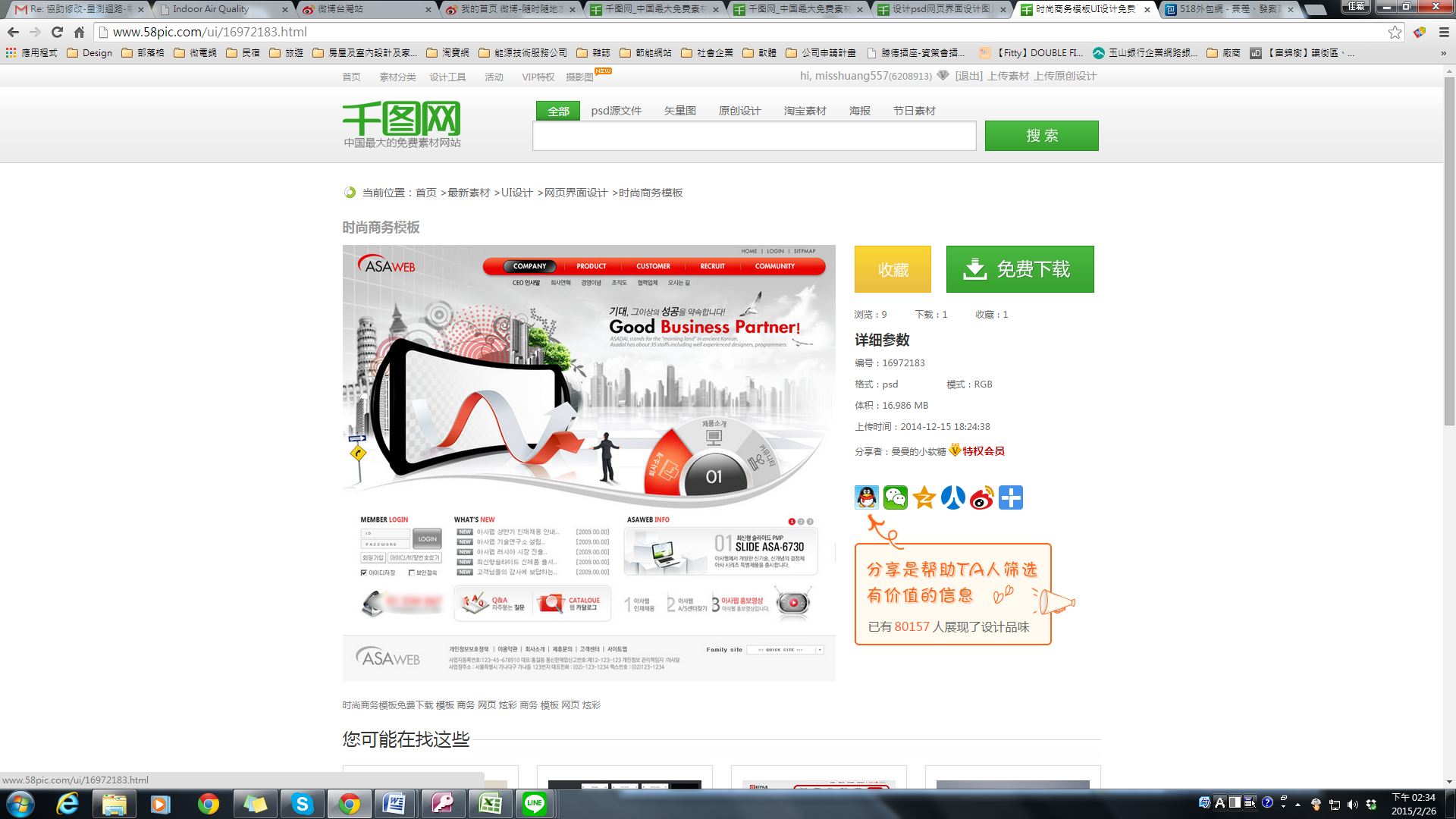 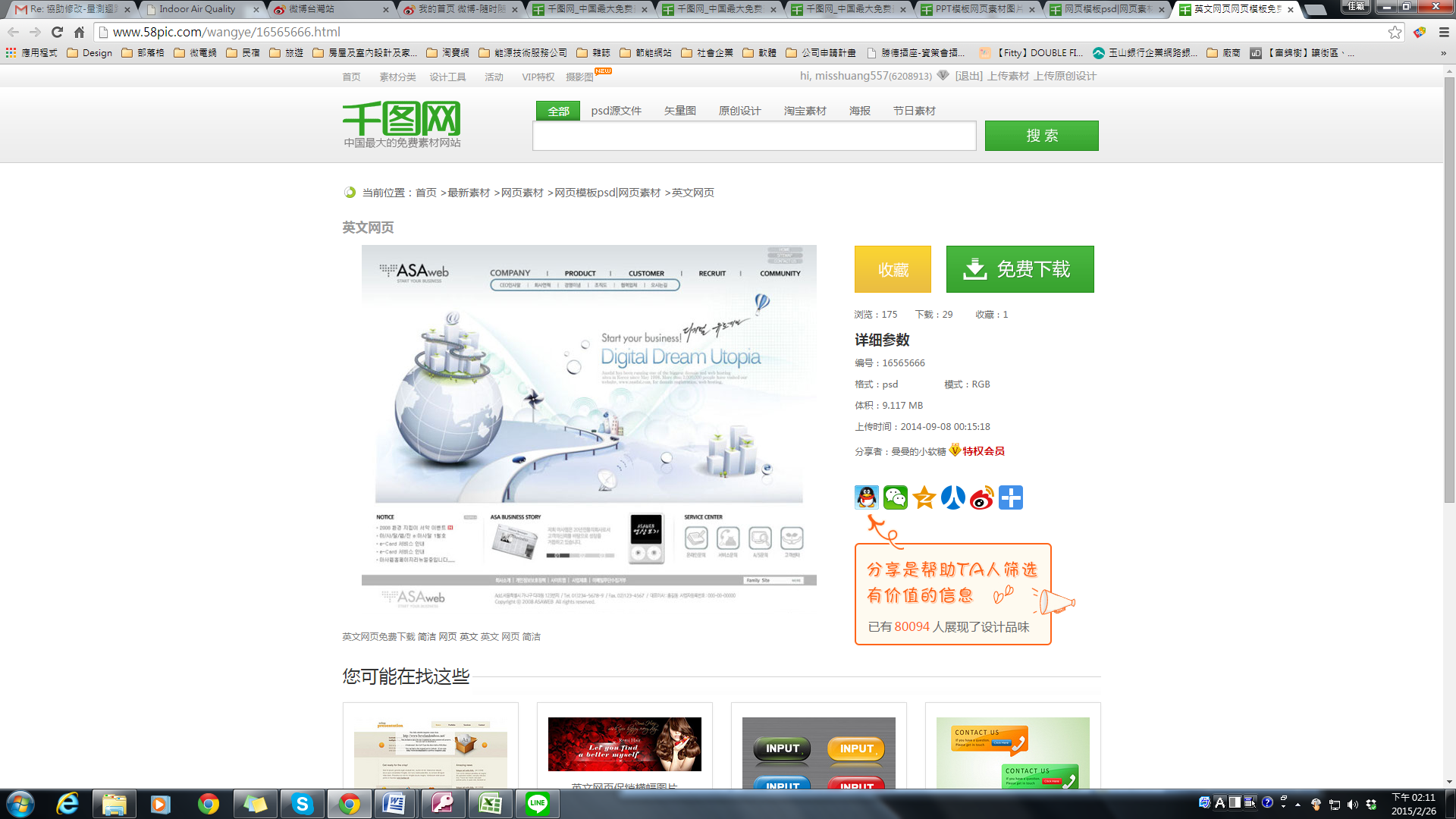 